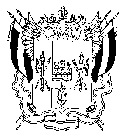 ТЕРРИТОРИАЛЬНАЯ ИЗБИРАТЕЛЬНАЯ КОМИССИЯВОРОШИЛОВСКОГО РАЙОНА г. РОСТОВА-НА-ДОНУ ПОСТАНОВЛЕНИЕ 27 ноября 2018  года		  					             № 78-4г. Ростов-на-ДонуО назначении председателя  участковой избирательной комиссии избирательного участка № 1698В связи с освобождением от обязанностей члена участковой избирательной комиссии избирательного участка № 1698 Балашову Оксану Романовну, которая являлась председателем УИК № 1698 (постановление № 77-11 от 16.11. 2018)  и в соответствии с пунктом 7 статьи 28 Федерального закона от 12.06.2002 года № 67-ФЗ «Об основных гарантиях избирательных прав и права на участие в референдуме граждан Российской Федерации», Территориальная избирательная комиссия Ворошиловского района города Ростова-на-Дону ПОСТАНОВЛЯЕТ:1. Назначить председателем участковой избирательной комиссии избирательного участка № 1698 члена участковой избирательной комиссии с правом решающего голоса Аверина Алексея Евгеньевича, 1974 года рождения, образование высшее,  выдвинут Региональным отделением общественной организации «Всероссийское педагогическое собрание» в Ростовской области. 2. Направить настоящее постановление в Избирательную комиссию Ростовской области.  3. Направить настоящее  постановление в участковую избирательную комиссию избирательного участка № 1698.4. Контроль за выполнением настоящего постановления возложить на председателя территориальной избирательной комиссии Ворошиловского района г. Ростова-на-Дону В.А. Колупаева.  Председатель комиссии						     В.А. Колупаев Секретарь	комиссии						  	     Е.В. Боброва 